This page intentionally left blankTable of ContentsExercise Overview	1Preface	2General Information	2Module 1:  Initial Event	5Module 2:  MCI – Update	10Module 3:  Patient Distribution	13Appendix A:  Exercise Schedule	A-1Appendix B:  Acronyms	B-1Appendix C:  EMS/BRN Evaluation Form	C-1Appendix D:  Participant Feedback Form 	D-1Exercise OverviewPrefaceThe Plausible Threat 2016 Tabletop Exercise – Field Operations is sponsored by the San Joaquin County EMS Agency and San Joaquin Operational Area Healthcare Coalition.  The exercise was designed to evaluate the San Joaquin County Active Threat Plan and to improve the response, management and mitigation of an Active Shooter/Hostile Event in San Joaquin County. This Situation Manual (SitMan) follows guidance set forth by the U.S. Department of Homeland Security (DHS) Homeland Security Exercise and Evaluation Program (HSEEP).The Plausible Threat 2016 Tabletop Exercise – Control Facility Operations SitMan provides exercise participants with all the necessary tools for their roles in the exercise. It is tangible evidence of the San Joaquin County EMS Agency’s commitment to preparedness excellence through collaborative planning and exercises that will improve the survivability of victims of an Active Shooter/Hostile Event (ASHE).  The Plausible Threat 2016 Tabletop Exercise – Control Facility Operations is an unclassified exercise. Control of this exercise information is based on public sensitivity regarding the nature of the exercise rather than the actual exercise content. All exercise participants may view the SitMan.General InformationParticipant Roles and ResponsibilitiesThe term participant encompasses many groups of people, not just those playing in the exercise. Groups of participants involved in the exercise, and their respective roles and responsibilities, are as follows:Players.  Players are personnel who have an active role in discussing or performing their regular roles and responsibilities during the exercise.  Players discuss or initiate actions in response to the simulated emergency. Observers.  Observers do not directly participate in the exercise; however they may support the group in developing responses to the situation during the discussion.Facilitators.  Facilitators provide situation updates and moderate discussions.  They also provide additional information or resolve questions as required.  Key Exercise Planning Team members also may assist with facilitation as subject matter experts (SMEs) during the exercise.Evaluators.  Evaluators are assigned to observe and document certain objectives during the exercise.  Their primary role is to document player discussions, including how and if those discussions conform to plans, polices, and procedures.Exercise Structure This exercise will be a multimedia, facilitated exercise.  Players will participate in the following three (3) modules: Module 1:  Initial EventModule 2:  MCI Update #1Module 3:  Patient DistributionEach module begins with a multimedia update that summarizes key events occurring within that time period.  After the updates, participants review the situation and engage in functional group discussions of appropriate response issues.  For this exercise, the functional groups are as follows:Dameron HospitalDoctor’s Hospital of MantecaKaiser Hospital MantecaLodi Memorial HospitalSan Joaquin General (Control Facility)St. Joseph’s Medical CenterSutter Tracy Community HospitalBehavioral HealthAfter these functional group discussions, participants will engage in a moderated plenary discussion in which a spokesperson from each group will present a synopsis of the group’s actions, based on the scenario.Exercise GuidelinesThis exercise will be held in an open, low-stress, no-fault environment.  Varying viewpoints, even disagreements, are expected.  Respond to the scenario using your knowledge of current plans and capabilities (i.e., you may use only existing assets) and insights derived from your training.Decisions are not precedent setting and may not reflect your organization’s final position on a given issue.  This exercise is an opportunity to discuss and present multiple options and possible solutions.Issue identification is not as valuable as suggestions and recommended actions that could improve response efforts.  Problem-solving efforts should be the focus.During exercise discussions, if a player states that they are going to ask for/provide mutual aid, they need to state specifically under which plan and to which agency they will do so.Exercise Assumptions and ArtificialitiesIn any exercise, assumptions and artificialities may be necessary to complete play in the time allotted and/or account for logistical limitations.  Exercise participants should accept that assumptions and artificialities are inherent in any exercise, and should not allow these considerations to negatively impact their participation.  During this exercise, the following apply:The exercise scenario is plausible, and events occur as they are presented.There is no hidden agenda, and there are no trick questions.All players receive information at the same time.Exercise EvaluationEvaluation of the exercise is based on the exercise objectives. Players will be asked to complete participant feedback forms.  These documents, coupled with facilitator observations and notes, will be used to evaluate the exercise and compile the After-Action Report (AAR).Module 1:  Initial EventFriday September 23, 2016:  1930 hoursParadise verses San Joaquin football game begins, hosted by the home team Paradise High School. There are approximately 650 people in attendance.  1948 hours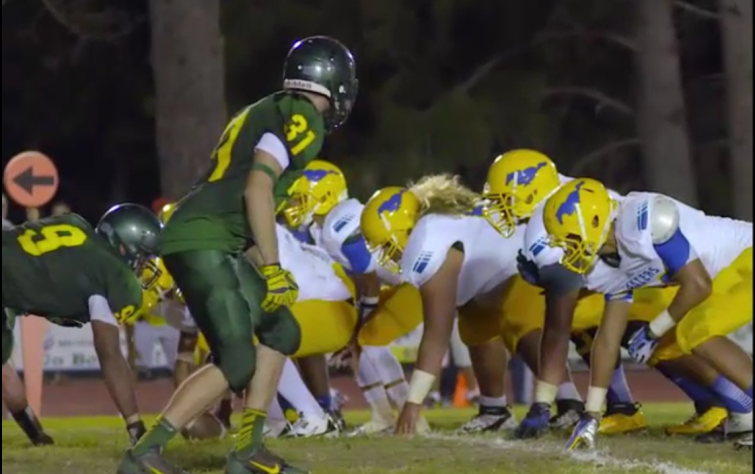 With 6:55 minutes remaining in the second quarter, an explosion in the home team bleachers occurs. Immediately following the explosion, gunshots are heard and several people are shot.  Panic ensues, spectators and players begin running in all directions.  The location of the shooter(s) is unknown at this time.The local PSAPs are inundated with 9-1-1 calls reporting the explosion and shooting.  Additional gunshot can be heard in the background by one of the dispatchers receiving a call.1950 hoursLaw, Fire and EMS are dispatched to the incident.1954 hoursMed Net Radio Traffic for the Control Facility:“County Base, Medic 18 calling to declare an MCI”“Medic 18 declaring an MCI, we have an active shooter and an explosion in progress, we will call this the Paradise Incident, I will be the Paradise Medical Group Supervisor, the patient count is evolving and I will call you back in 	approximately 5 minutes with the first round of triage to provide you patient numbers”.Key IssuesAn unknown number of people have been injured by the explosion and gunshotsThe scene is in chaos The location of the shooter(s) is unknownThe shooting actively continuesQuestionsBased on the information provided, participate in the discussion concerning the issues raised in Module 1.  Identify any critical issues, decisions, requirements, or questions that should be addressed at this time. InstructionsTake 20 minutes to discuss the questions below.  Assign a group scribe to document your group’s answers and a spokesperson to share your group’s findings.  Control Facility Create an event in EMResource for this MCI.Describe the process for determining patient destinations from an MCI.Which Control Facility positions have been filled at this time?	Control Facility Supervisor	Patient Dispersal Officer	Facility Status Officer	Receiving Facility OfficerHospitals: How many patients can you take from this MCI?Complete the Receiving Facility – Status Report Worksheet on the next page:INSTRUCTIONS:PLACE INITIALS, OR A CHECK MARK, FOR EACH PERSON/BED AVAILABLE FOR MEDICAL TREATMENT BEGINNING WITH "IMMEDIATE TEAM" COLUMNS.   WORK LEFT TO RIGHT.WHEN ALL POSITIONS FOR ANY TEAM ARE CHECKED, PLACE A CHECK MARK AT BOTTOM OF TEAM COLUMN BY "TOTAL PATIENT NUMBER."TRANSFER CHECK MARKS TO "DELAYED TEAM" COLUMNS FROM INCOMPLETE, OR UNNEEDED, "IMMEDIATE TEAMS."  TRANSFER CHECK MARKS TO "MINOR TEAM" COLUMNS FROM INCOMPLETE OR UNNEEDED, "DELAYED TEAMS."SURGEONS NAMES MUST BE PROVIDED (for MCI Trauma).  SURGEONS MUST BE IMMEDIATELY AVAILABLE TO REPORT TO THE RECEIVING FACILITY.Explain how your hospital will accommodate the surge in trauma patients.Describe how you would alert and notify hospital personnel of the activation of your medical surge planHow many behavioral health patients do you typically have in your Emergency Departments on a Friday night?Explain the process for clearing the behavioral health patients, in order to free up Emergency Departments bedsBehavioral Health:Describe the assistance you could provide the hospitals in clearing the behavioral health patients out of the Emergency Departments.Explain the requesting process for assistance.What are your concerns at this point in the incident?Module 2:  MCI UpdateFriday September 23, 2016:  1959 hoursMed Net Radio Traffic for the Control Facility:“County Base this the Paradise MGS with an update on the Paradise Incident”“Paradise MGS the first sweep of triage had been completed; please keep in mind the patient count is evolving between 40-50 patients.  At this time I have 19 patients accounted for with the following patient count and categories;	Immediate Pediatric = 1	Immediate Adult = 4	Delayed = 4	Minor = 10”“I am ready for destinations for the 19 patients at this time”2008 hoursSelf presenting patients from the Paradise incident arrive at local hospitals.2010 hoursMed Net Radio Traffic for the Control Facility:“County Base this the Paradise MGS with an update on the Paradise Incident”“Paradise MGS upon secondary assessment 1 delayed patient met major trauma triage criteria and they are now categorized as an immediate.  Please confirm or 	change the destination for this patient”.“Paradise MGS another round of triage is complete.  At this time I have 10 additional patients accounted for, with the following patient count and categories that I will need additional destinations on;		Immediate Adult = 4		Delayed = 2		Minor = 4”Key IssuesThere are a total of 29 patients from the MCI.Patient destinations are neededThe incident scene has not be fully secured by Law Enforcement, there may be additional patientsA large number of self-presenting patients, from the incident, have been arriving at local hospitals.QuestionsBased on the information provided, participate in the discussion concerning the issues raised in Module 2.  Identify any critical issues, decisions, requirements, or questions that should be addressed at this time. InstructionsTake 20 minutes to discuss the questions below.  Assign a group scribe to document your group’s answers and a spokesperson to share your group’s findings.  Control Facility Update EMResource.What are the current patient destinationsHospitals: How many patients can you take from this MCI?Has this changed since Module #1?Explain your priorities at this point in the scenario.Describe your process for handling the surge of self-presenting patients.This page intentionally left blankModule 3:  Patient DistributionFriday September 23, 2016:  2015 HoursTotal Patient Count = 29:		Immediate Pediatric = 1		Immediate Adult = 8 (one patient upgraded from a delayed)		Delayed = 5		Minor = 142030 hoursMed Net Radio Traffic for the Control Facility“County Base this the Paradise MGS with an update on the Paradise Incident”“Paradise MGS all patients have been transport off scene at this time. The MCI has ended” Key IssuesHospitals are still being inundated by self-presenting patientsSeveral patients, family members and other visitors are exhibiting signs of mental health issues as a result of this incident QuestionsBased on the information provided, participate in the discussion concerning the issues raised in Module 3.  Identify any critical issues, decisions, requirements, or questions that should be addressed at this time. InstructionsTake 20 minutes to discuss the questions below.  Assign a group scribe to document your group’s answers and a spokesperson to share your group’s findings.  Hospital:Explain the actions being taken to accommodate the continued surge in self-presenting patients.Describe how the behavioral health needs of patients, family members and visitors are being addressed at this time.Does your surge plan address behavioral health surge?Behavioral HealthWhat assistance or resources can you provide hospitals at this time?Appendix A:  Exercise ScheduleAppendix B:  AcronymsAppendix C:  EMS/BRN Evaluation Form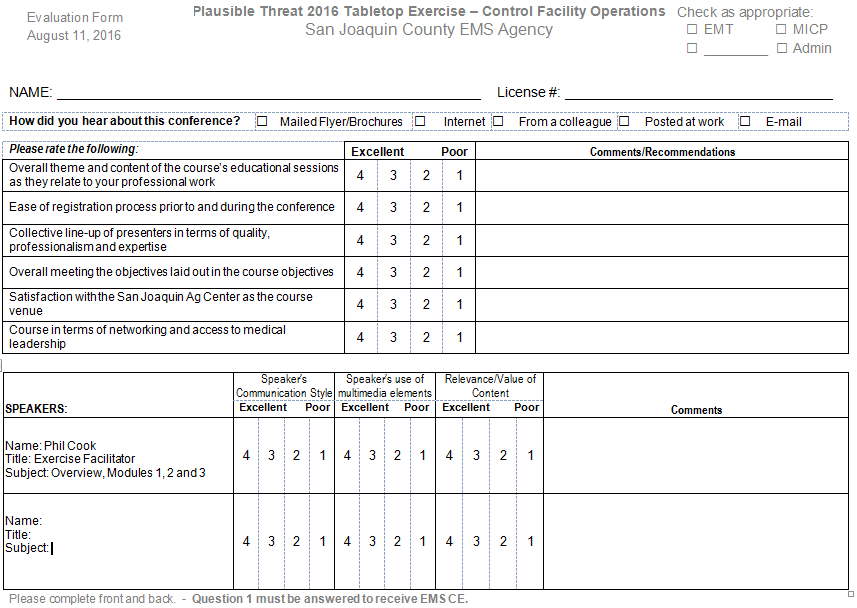 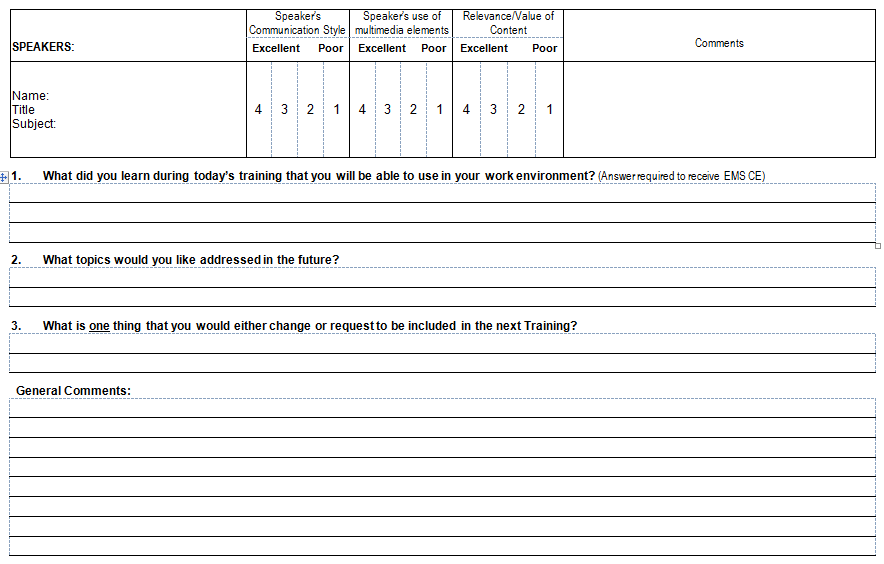 Appendix D:  - Participant Feedback FormPlease enter your responses in the form field or check box after the appropriate selection.Part I: Recommendations and Corrective ActionsBased on the discussions today and the tasks identified, list the top three strengths and/or areas that need improvement.Identify the action steps that should be taken to address the issues identified above. For each action step, indicate if it is a high, medium, or low priority. Describe the corrective actions that relate to your area of responsibility. Who should be assigned responsibility for each corrective action? List the policies, plans, and procedures that should be reviewed, revised, or developed. Indicate the priority level for each.Part II: Assessment of Exercise Design and Conduct Please rate, on a scale of 1 to 5, your overall assessment of the exercise relative to the statements provided below, with 1 indicating strong disagreement with the statement and 5 indicating strong agreement.Part III: Participant FeedbackWhat changes would you make to this exercise? Please provide any recommendations on how this exercise or future exercises could be improved or enhanced. Exercise NameSan Joaquin County Plausible Threat 2016 Tabletop Exercise – Control Facility OperationsExercise DateAugust 11, 2016,  0800 to 1200 HoursScopeThis exercise is a tabletop exercise, planned for four hours at the San Joaquin County Agriculture Center, Stockton, California.  Mission AreaResponseCore CapabilitiesOperational CoordinationOperational CommunicationsPublic Health, Healthcare and Emergency Medical Services ObjectivesEvaluate plans for patient distribution from a large scale Active Shooter/Hostile Event (Region IV MCI Plan).Evaluate hospital surge plans, including Operating Room surge.Threat or HazardActive Shooter/Hostile Event (ASHE)ScenarioActive Shooter/Hostile Event (ASHE) occurs during a high school football game.SponsorsSan Joaquin County EMS Agency and San Joaquin Operational Area Healthcare Coalition.Participating OrganizationsDameron Hospital, Doctor’s Hospital of Manteca, Kaiser Hospital Manteca, Lodi Memorial Hospital,, San Joaquin General Hospital, (Control Facility), St. Joseph’s Medical Center, and Sutter Tracy Community Hospital,.  San Joaquin County EMS Agency and Behavioral Health Services.Point of ContactPhillip CookSan Joaquin Emergency Medical Services Agency P.O. Box 220, French Camp, CA, 95231209-468-6818pcook@sjgov.orgSan Joaquin CountyImmediateDelayedMinorDecon FacilitySurgeon AvailableDameronYesDoctor’s MantecaYesKaiser MantecaYesLodi MemorialYesSan Joaquin GeneralYesSt. Joseph’sYesSutter TracyYesIMMEDIATE PATIENT TEAMSIMMEDIATE PATIENT TEAMSIMMEDIATE PATIENT TEAMSED STATUSTOTAL PATIENTS ED CAN TREAT NOWTIME:	_________DATE:	________  ______ IMMEDIATE                PATIENTSTEAM #	_____ED PHYSICIAN	_____*SURGEON	_____NAME	_______________MICN/RN	_____ICU/ED LVN	_____Resp Tech	_____1 Ed Bed	_____1 _____	TEAM #      _____ED PHYSICIAN	_____*SURGEON	_____NAME	_______________MICN/RN	_____ICU/ED LVN	_____Resp Tech	_____1 Ed Bed	_____2 	_____TEAM #	_____ED PHYSICIAN	_____*SURGEON	_____NAME	_______________MICN/RN	_____ICU/ED LVN	_____Resp Tech	_____1 Ed Bed	_____3 _____ED STATUSTOTAL PATIENTS ED CAN TREAT NOWTIME:	_________DATE:	________  ______ IMMEDIATE                PATIENTSDELAYED PATIENT TEAMSDELAYED PATIENT TEAMSDELAYED PATIENT TEAMSTEAM #	_____ED PHYSICIAN  ORSURGEON	_____NAME                        _____MICN/RN	_____ICU/ED LVN	_____2 Ed Bed	_____2 _____TEAM #	_____ED PHYSICIAN  OR SURGEON	_____NAME                 	_____	MICN/RN	_____ICU/ED LVN	_____2 Ed Bed	_____4 _____TEAM #	_____ED PHYSICIAN  OR SURGEON	_____NAME                	_____	MICN/RN	_____ICU/ED LVN	_____2 Ed Bed	_____6 ___________ DELAYED               PATIENTSMINOR PATIENT TEAMSMINOR PATIENT TEAMSMINOR PATIENT TEAMSTEAM #	_____    MICN/RN	_____    LVN		_____    ASSISTANT	_____5 _____TEAM #	_____MICN/RN	_____LVN	_____ASSISTANT	_____10 _____TEAM #	_____MICN/RN	_____LVN	_____ASSISTANT	_____15 ____________	  MINOR                 PATIENTSSan Joaquin CountyImmediateDelayedMinorDecon FacilitySurgeon AvailableDameronYesDoctor’s MantecaYesKaiser MantecaYesLodi MemorialYesSan Joaquin GeneralYesSt. Joseph’sYesSutter TracyYesTimeActivityAugust 11, 2016August 11, 20160730 - 0800Check-In and Registration0800 - 0815Welcome and Exercise Overview 0815 - 0915Module 1: Initial Event0915 - 0925BREAK0925 - 1025Module 2: MCI Update1025 - 1035BREAK1035 - 1135Module 3: Patient Distribution 1135 - 1200Hot Wash, Wrap-up and Closing CommentsAcronym     TermALSAdvance Life SupportAAR/IPAfter Action Report/Improvement PlanASHEActive Shooter/Hostile Event BLSBasic Life SupportCal OESCalifornia Governor’s Office of Emergency ServicesCSWCCalifornia State Warning CenterCFControl FacilityDHSU.S. Department of Homeland SecurityEMACEmergency Management Assistance CompactEMSEmergency Management ServicesEMSACalifornia Emergency Medical Services AuthorityETAEstimated time of arrivalFOUOFor Official Use OnlyHSEEPHomeland Security Exercise and Evaluation ProgramICIncident CommanderICSIncident Command SystemMCIMulti-Casualty IncidentMGSMedical Group SupervisorMHOACMedical Health Operational Area Coordinator MICNMobile Intensive Care NurseMSELMaster Scenario Events ListNIMSNational Incident Management SystemPOCPoint of ContactPSAPPublic Safety Answering Point (i.e., 9-1-1 call center)PTGSPatient Transportation Group SupervisorRDMHC Regional Disaster Medical Health Coordinator  RDMHSRegional Disaster Medical Health Specialist RTFRescue Task ForceSEMSStandardized Emergency Management SystemSitManSituation ManualSMESubject Matter ExpertTTXTabletop ExerciseName:Title:Agency:Agency:Role:  Player Player Facilitator Observer     Observer     Evaluator Evaluator Corrective ActionPriorityCorrective ActionRecommended AssignmentItem for ReviewPriorityAssessment FactorStronglyDisagreeStronglyDisagreeStronglyDisagreeStrongly AgreeStrongly AgreeStrongly AgreeThe exercise was well structured and organized.123345The exercise scenario was plausible and realistic.123345The multimedia presentation helped the participants understand and become engaged in the scenario.123345The facilitator(s) was knowledgeable about the material, kept the exercise on target, and was sensitive to group dynamics.123345The Situation Manual used during the exercise was a valuable tool throughout the exercise.123345Participation in the exercise was appropriate for someone in my position.123345The participants included the right people in terms of level and mix of disciplines.123345